§6492.  Use of fund(CONTAINS TEXT WITH VARYING EFFECTIVE DATES)(WHOLE SECTION TEXT EFFECTIVE UNTIL 10/01/24)(WHOLE SECTION TEXT REPEALED 10/01/24 by T. 12, §6494)Until June 30, 2024, the fund must be distributed on an annual basis as follows:  [PL 2021, c. 755, §2 (NEW).]1.  Department.  To the department, an amount sufficient to reimburse the department for costs incurred in administering the fund during the preceding 12-month period;[PL 2021, c. 755, §2 (NEW).]2.  Association.  To a designated statewide association representing individuals engaged in commercial lobster fishing, up to 1/2 of the balance remaining after allocation to the department under subsection 1 to reimburse the association for legal costs incurred in legal proceedings involving the regulations of the United States Department of Commerce, National Oceanic and Atmospheric Administration implementing the Atlantic Large Whale Take Reduction Plan for which the association submits invoices to the department detailing legal costs incurred and paid; and[PL 2021, c. 755, §2 (NEW).]3.  Labor union.  To a labor union representing individuals engaged in commercial lobster fishing in the State, up to 1/2 of the balance remaining after allocation to the department under subsection 1 to reimburse the union for legal costs incurred in legal proceedings involving the regulations as set out in subsection 2 for which the union submits invoices to the department detailing legal costs incurred and paid.[PL 2021, c. 755, §2 (NEW).]The department shall distribute money from the fund according to this section. The department may adopt policies governing the distribution of money from the fund.  [PL 2021, c. 755, §2 (NEW).]SECTION HISTORYPL 2021, c. 755, §2 (NEW). The State of Maine claims a copyright in its codified statutes. If you intend to republish this material, we require that you include the following disclaimer in your publication:All copyrights and other rights to statutory text are reserved by the State of Maine. The text included in this publication reflects changes made through the First Regular and First Special Session of the 131st Maine Legislature and is current through November 1, 2023
                    . The text is subject to change without notice. It is a version that has not been officially certified by the Secretary of State. Refer to the Maine Revised Statutes Annotated and supplements for certified text.
                The Office of the Revisor of Statutes also requests that you send us one copy of any statutory publication you may produce. Our goal is not to restrict publishing activity, but to keep track of who is publishing what, to identify any needless duplication and to preserve the State's copyright rights.PLEASE NOTE: The Revisor's Office cannot perform research for or provide legal advice or interpretation of Maine law to the public. If you need legal assistance, please contact a qualified attorney.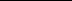 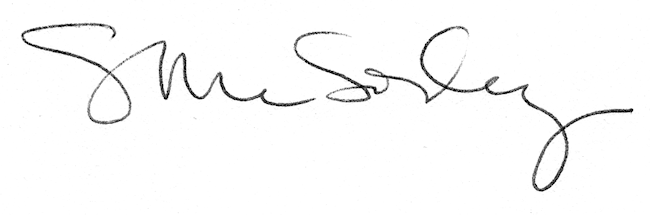 